1,4   2,18  3,13   4,20  5,15  6,14  7,22    8,17 1.4  Заряженная частица движется в однородном магнитном поле по винтовой линии. Вектор скорости частицы направлен под углом  а= 80 градусов к линиям магнитной индукции. Во сколько раз шаг винтовой линии большее ее радиуса.2,18  Квадратная металлическая рамка помещена в однородное магнитное поле, перпендикулярное ее плоскости. Сторона квадрата а= 0.2 метра. По рамке протекает ток силой I= 1кА. Какова сила натяжения провода, если индукция магнитного поля  B =1Тл. Деформацией и магнитным полем провода пренебречь.3,13  Определить магнитную индукцию поля электрона в точке А, находящейся на расстоянии b от электрона e в направлении составляющем угол a с вектором скорости электрона. Скорость движения электрона равна   м/с, угол определяется по формуле  a=0,6 град, b=0,6 нм.  Определить циркуляцию вектора магнитной индукции по контуру L, имеющего вид окружности, проходящей через точку А. Плоскость окружности перпендикулярная вектору скорости электрона, а центр находится на траектории электрона. 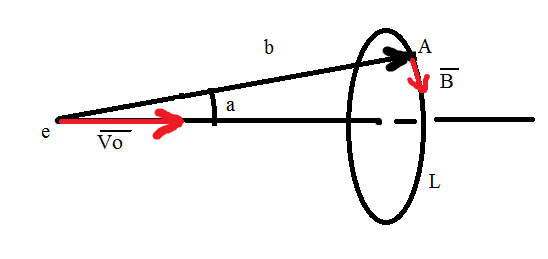 4.20 По плоскому контуру, сделанному из тонкого провода, течет ток силой Ш=100 А . Определить индукцию магнитного поля создаваемого этим током в точке О К контура = 20см.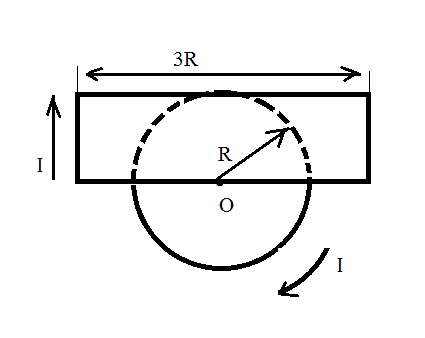 6.14 По  условию задачи 4.20 определить вращающийся механический момент сил, действующий на контур с током в однородном магнитном поле с индукцией B=  0.1 Тл, направление которого составляет с направлением дипольного магнитного момента контура угол a = [8(N-1)+4] ГРАД, где N =0,6 . Найти работу сил Амера при изменении угла a на 180 град7.22 Прямой провод  О расположен перпендикулярно линиями индукции однородного магнитного поля  (B=0,1 Тл) Одному из участков провода придали П образную форму  с размером a= 0.1м b= 0,15м Определить диапазон изменения ЭДС индукции возникающей в проводе при его вращении с частотой n= 20  вокруг оси  О	b		B		        a			    O	8,17) Конденсатор с электроемкостью С=15мкФ  и резистор R=1200 Ом  соеденины параллельно и подключены к источнику, ЭДС которого равна 36 В, через ключ К. В некоторый момент времени ключ К размыкают . Определить энергию поля в конденсаторе через 0.01 сек . Внутренним R источника принебреч.	R	CK	E